“Working together to promote student employability 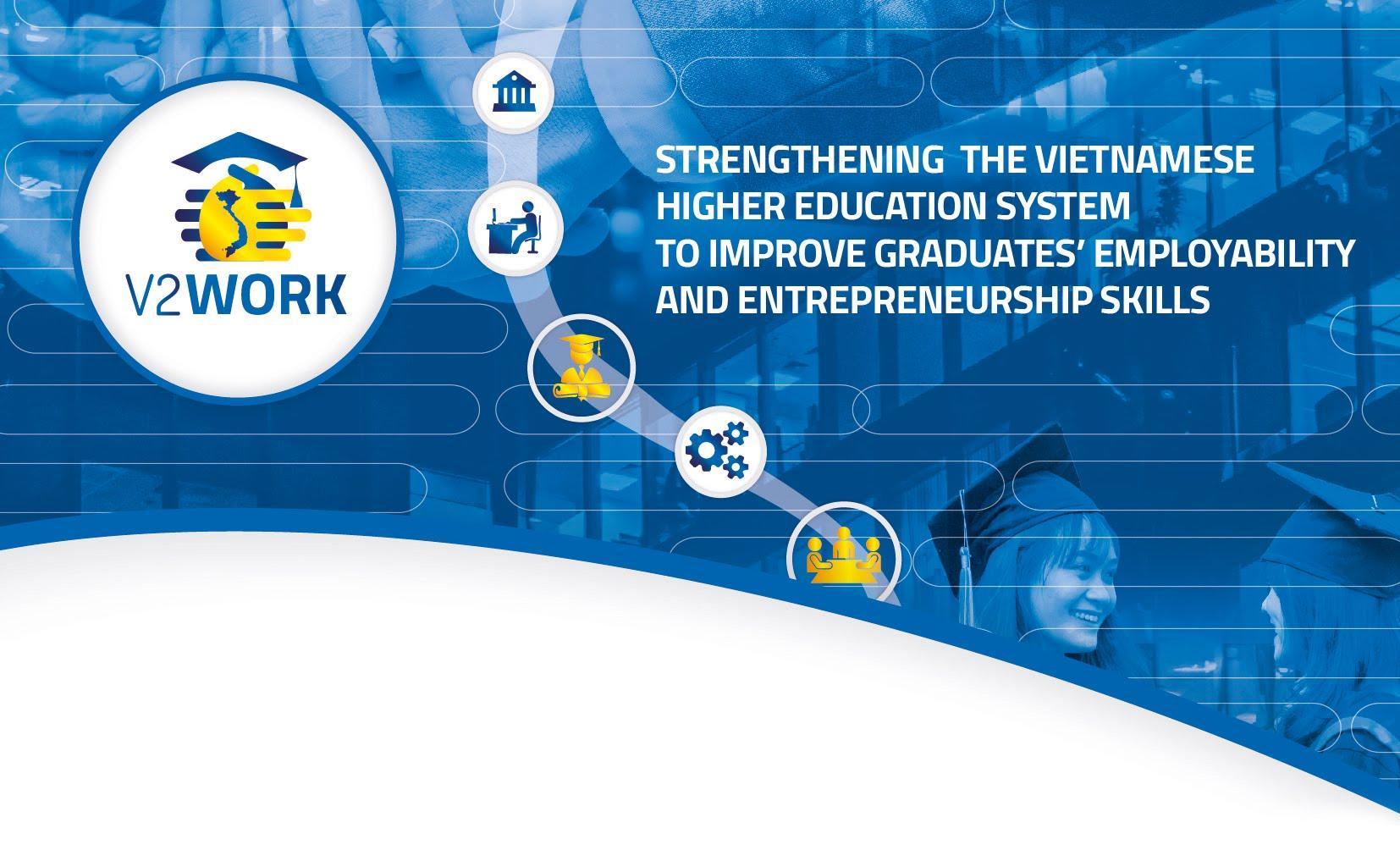 & entrepreneurship in Vietnam”The V2WORK FINAL CONFERENCE 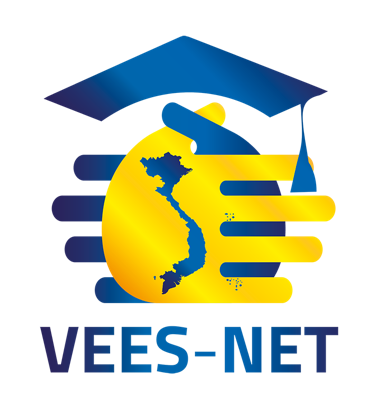 & 1st VEES-Net ANNUAL MEETINGDate: March 29th – 31st, 2021Venue: Galina Nha Trang Hotel and SpaNha Trang, Vietnam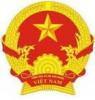 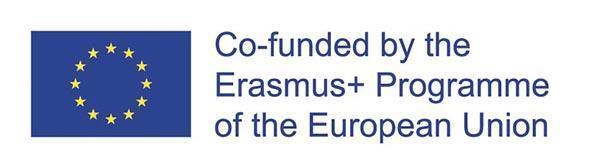 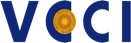 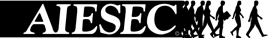 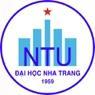 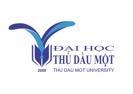 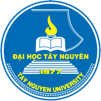 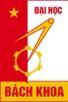 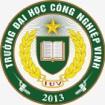 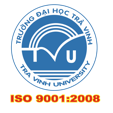 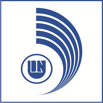 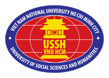 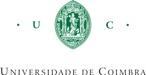 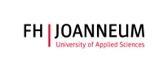 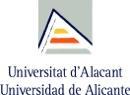 1. BACKGROUNDIt is imperative that we support the development of our youth and provide them with the opportunities to make that future bright, because their future is our countries’ future. Globally countries that meet their youth’s needs will be in a better position in the second half of the century with more educated, healthier populations, more productive workforces & growing economies (State of the World Population, 2014). In Vietnam, the General Statistics Office and International Labour Organisation has reported that graduates struggle to find suitable work, appropriate to their experience and education (ILO 2015), in large part due to a “skills shortage” and a “skills gap” making recruitment difficult for employers (World Bank, 2014). This is compounded further by the social and economic impact of the Covid-19 pandemic which is being felt on a global scale, with youth being particularly vulnerable due to the loss of entry-level jobs, as well as internships and apprenticeships, running the risk of losing touch with the labour market and becoming marginalised in informal or precarious jobs (ILO, 2020).But employment is not the only path open to a young graduate. He or she could also decide to start their own business venture and through its successful development and growth could help further develop the country’s economy and create new jobs. The idea of starting up their own business is attractive to Vietnam’s youth, and in the country entrepreneurs are well respected, although more support for the development of entrepreneurial activities is needed, in particular training programs aimed at younger people.Within this context, the Erasmus+ project V2WORK “Strengthening the Vietnamese Higher Education System to improve graduates’ employability and entrepreneurship skills” was launched in October 2017 with the objective of strengthening the capacities of the Vietnamese HE System to improve the employability & entrepreneurship skills of its graduates, and to reinforce its relationships with the labour market, in line with the Vietnamese government’s priority of improving graduate employment at a national level. Over the course of 3.5 years, and with the active cooperation between eight Vietnamese universities, MOET, VCCI, student association AIESEC and 3 European universities, V2WORK has:Modernised career support services of & Vietnamese HEIs by building institutional & human capacities in employability and entrepreneurship skills to help them become efficient & dynamic instruments to promote & support employment & entrepreneurship among HEI students & graduates.Reinforced university-enterprise relationships through the development of mechanisms to foster active involvement of enterprises in the Career Centres.Find out more about V2WORK at www.v2work.eu 2.	OBJECTIVES & EXPECTED RESULTS OF THE V2WORK FINAL CONFERENCE & 1st VEES-Net ANNUAL MEETINGThe V2WORK Final Conference & 1st VEES-Net Annual Meeting wants to be a platform to exchange views and experiences on supporting higher education students’ and graduates’ efforts to improve their employability and take their first steps on the path to becoming a successful entrepreneur. Over the course of two days representatives of universities, policy makers and the labour market will come together to hear from universities from all around Vietnam about the work they are doing to support their students and graduates, and to discuss how the universities can cooperate at a national level, and how universities, employers and government can work together to on this issue. Participants will have ample opportunities for discussion and learning about each other’s work during the Networking Poster Sessions.A third day will be reserved for working sessions for members of VEES-Net, the Vietnam Employability and Entrepreneurship Support Network, to continue the development of this new network.Find out more about VEES-Net at www.vees-net.com 3.	PARTICIPANTSThe V2WORK FINAL CONFERENCE & 1st VEES-Net ANNUAL MEETING is aimed at the university community (managers, professors, career centre staff), as well as at employers and policy makers. Participants will come together from all around Vietnam to showcase their experience and good practices in supporting student employability and entrepreneurship, and in discussing at length how the different groups of stakeholders and cooperate to continue improving their efforts.The event is open to the public, but as there are limited spaces available anyone interested in attending should request an invitation from Nha Trang University.AGENDADAY 1:  March 29th, 2021DAY 1:  March 29th, 202109.00MEETING OF THE V2WORK PARTNERSMEETING OF THE V2WORK PARTNERS12.00LUNCHLUNCH13.30Arrival and registration of participants, set up of posters.MC: Luong Dinh Duy (NTU) & Tong Thi Lan Chi (TNU)Arrival and registration of participants, set up of posters.MC: Luong Dinh Duy (NTU) & Tong Thi Lan Chi (TNU)14.00WELCOME SPEECHDr. Khong Trung Thang, Chairman of the University council,  NTUWELCOME SPEECHDr. Khong Trung Thang, Chairman of the University council,  NTU14.15The V2WORK projectMs. Cristina Beans, V2WORK coordinator, University of AlicanteThe V2WORK projectMs. Cristina Beans, V2WORK coordinator, University of Alicante14.45 Congratulation Speech by the MOETDeputy Minister of MOETCongratulation Speech by the MOETDeputy Minister of MOET15.00Keynote 1: THE EMPLOYMENT SITUATION OF VIETNAMESE GRADUATES IN RECENT YEARSDr. Hoang Cong Dung, Deputy Director of Center of Training and Supplying Human Resources, MOETKeynote 1: THE EMPLOYMENT SITUATION OF VIETNAMESE GRADUATES IN RECENT YEARSDr. Hoang Cong Dung, Deputy Director of Center of Training and Supplying Human Resources, MOET15.30- 16.00COFFEE BREAK & NETWORKING POSTER SESSIONCOFFEE BREAK & NETWORKING POSTER SESSION16.00Keynote 2Dr Gary Wood, Head of Sheffield Engineering Leadership Academy, The University of SheffieldKeynote 2Dr Gary Wood, Head of Sheffield Engineering Leadership Academy, The University of Sheffield16.20Other presentation by EU partners Other presentation by EU partners 16.40ROUND TABLE “IMPACT OF THE V2WORK PROJECT ON EMPLOYABILITY, EMPLOYMENT & ENTREPRENEURSHIP IN THE PARTNER UNIVERSITIES” USSH – Dr. Le Hoang Dung (Vice Rector)TVU – Dr. Nguyen Minh Hoa (Vice Rector)TDMU – Dr. Ngo Hong Diep (Vice Rector)NTU – Dr. Khong Trung Thang (University Council Chairman)TNU – Assoc.Prof. Tran Trung Dung (Vice Rector)IUV – Dr. Tran Manh Ha (Acting Rector)HUST – Assoc.Prof. Nguyen Phong Dien (Vice President)UD –   Assoc.Prof. Vo Trung Hung (Vice Rector)Moderator:  Assoc.Prof. Dinh Van Hai (HUST)ROUND TABLE “IMPACT OF THE V2WORK PROJECT ON EMPLOYABILITY, EMPLOYMENT & ENTREPRENEURSHIP IN THE PARTNER UNIVERSITIES” USSH – Dr. Le Hoang Dung (Vice Rector)TVU – Dr. Nguyen Minh Hoa (Vice Rector)TDMU – Dr. Ngo Hong Diep (Vice Rector)NTU – Dr. Khong Trung Thang (University Council Chairman)TNU – Assoc.Prof. Tran Trung Dung (Vice Rector)IUV – Dr. Tran Manh Ha (Acting Rector)HUST – Assoc.Prof. Nguyen Phong Dien (Vice President)UD –   Assoc.Prof. Vo Trung Hung (Vice Rector)Moderator:  Assoc.Prof. Dinh Van Hai (HUST)17.30Day 1 Wrap-up: MC Tong Thi Lan Chi (TNU)Day 1 Wrap-up: MC Tong Thi Lan Chi (TNU)18:00CocktailCocktailDAY 2:  March 30th, 2021DAY 2:  March 30th, 202108.45ARRIVAL & REGISTRATION OF PARTICIPANTSARRIVAL & REGISTRATION OF PARTICIPANTS09.00OPENING & WELCOMEMC. Do Quoc Viet (NTU)Opening speech: Assoc.Prof. Nguyen Phong Dien, HUST Vice PresidentOPENING & WELCOMEMC. Do Quoc Viet (NTU)Opening speech: Assoc.Prof. Nguyen Phong Dien, HUST Vice President9:15Speech by Department of Student Affairs, MOETMr. Bui Van Linh, Director of Student Affairs Office, MOETSpeech by Department of Student Affairs, MOETMr. Bui Van Linh, Director of Student Affairs Office, MOET09.45Speech by Local government and business: COOPERATION BETWEEN BUSINESS COMMUNITIES AND HEIs IN SUPPORTING STUDENTS’ EMPLOYABILITY AND ENTREPRENEURSHIPDr. Vuong Vinh Hiep, Vice-Chairman of Khanh Hoa Business Association, General Director of Long Sinh Co. LTD. Speech by Local government and business: COOPERATION BETWEEN BUSINESS COMMUNITIES AND HEIs IN SUPPORTING STUDENTS’ EMPLOYABILITY AND ENTREPRENEURSHIPDr. Vuong Vinh Hiep, Vice-Chairman of Khanh Hoa Business Association, General Director of Long Sinh Co. LTD. 10.15COFFEE BREAK & NETWORKING POSTER SESSIONCOFFEE BREAK & NETWORKING POSTER SESSION10.45Keynote 3: OPPORTUNITIES FOR STUDENTS AND YOUNG ENTREPRENEURS IN THE ERA OF 4.0 REVOLUTIONMr. Vu Van Truc, Vietnam Dell Consumer Lead, Dell TechnologyBusiness representativesKeynote 3: OPPORTUNITIES FOR STUDENTS AND YOUNG ENTREPRENEURS IN THE ERA OF 4.0 REVOLUTIONMr. Vu Van Truc, Vietnam Dell Consumer Lead, Dell TechnologyBusiness representatives11.15ROUND TABLE "HOW TO WORK TOGETHER?”Representatives of MOET, Universities, Employers, Local authoritiesMr. Bui Van Linh (MOET)Dr. Khong Trung Thang (NTU)Dr. Le Hoang Dung (USSH)Ms. Bui Thi Ninh, VCCI HCMCMr. Vu Van Truc, Vietnam Dell Consumer Lead, Dell TechnologyDr. Vuong Vinh Hiep, Vice-Chairman of Khanh Hoa Business Association, General Director of Long Sinh Co. LTDOne-non partner HEI representative (to be confirmed)Moderator: Do Quoc Viet (NTU)ROUND TABLE "HOW TO WORK TOGETHER?”Representatives of MOET, Universities, Employers, Local authoritiesMr. Bui Van Linh (MOET)Dr. Khong Trung Thang (NTU)Dr. Le Hoang Dung (USSH)Ms. Bui Thi Ninh, VCCI HCMCMr. Vu Van Truc, Vietnam Dell Consumer Lead, Dell TechnologyDr. Vuong Vinh Hiep, Vice-Chairman of Khanh Hoa Business Association, General Director of Long Sinh Co. LTDOne-non partner HEI representative (to be confirmed)Moderator: Do Quoc Viet (NTU)12.30LUNCHLUNCH1st VEES-Net ANNUAL MEETING – PUBLIC PLENARY SESSION“SHARING OUR EXPERIENCES”1st VEES-Net ANNUAL MEETING – PUBLIC PLENARY SESSION“SHARING OUR EXPERIENCES”1st VEES-Net ANNUAL MEETING – PUBLIC PLENARY SESSION“SHARING OUR EXPERIENCES”14.00INTRODUCING VEES-NET Chaired by Assoc.Prof. Dinh Van Hai (HUST)INTRODUCING VEES-NET Chaired by Assoc.Prof. Dinh Van Hai (HUST)14.30Presentations on good practices of V2Work Project & VEES-Net:Entrepreneurship support at TDMU (Ms. Truong Thi Thuy Tien, TDMU)Employability and Employment support at TVU (Mr. Nguyen Duy, TVU)Presentations on good practices of V2Work Project & VEES-Net:Entrepreneurship support at TDMU (Ms. Truong Thi Thuy Tien, TDMU)Employability and Employment support at TVU (Mr. Nguyen Duy, TVU)15.30COFFEE BREAK & NETWORKING POSTER SESSIONCOFFEE BREAK & NETWORKING POSTER SESSION16.00ROUND TABLE "HOW UNIVERSITIES CAN WORK TOGETHER”HUST: Assoc.Prof. Nguyen Phong DienIUV: Dr. Tran Manh HaUD:  Assoc.Prof. Vo Trung HungNTU: Dr. Khong Trung ThangTNU:  Assoc.Prof. Tran Trung DungUSSH: Dr. Le Hoang DungTDMU: Truong Thi Thuy TienTVU: Dr. Nguyen Minh HoaModerator:  Assoc.Prof. Dinh Van HaiROUND TABLE "HOW UNIVERSITIES CAN WORK TOGETHER”HUST: Assoc.Prof. Nguyen Phong DienIUV: Dr. Tran Manh HaUD:  Assoc.Prof. Vo Trung HungNTU: Dr. Khong Trung ThangTNU:  Assoc.Prof. Tran Trung DungUSSH: Dr. Le Hoang DungTDMU: Truong Thi Thuy TienTVU: Dr. Nguyen Minh HoaModerator:  Assoc.Prof. Dinh Van Hai17.30Day 2 Wrap-up: MC Assoc.Prof. Dinh Van HaiDay 2 Wrap-up: MC Assoc.Prof. Dinh Van HaiDAY 3:  March 31st, 2021DAY 3:  March 31st, 20211st VEES-Net ANNUAL MEETING – MEMBERS ONLY WORKING SESSION“PLANNING FOR THE FUTURE”1st VEES-Net ANNUAL MEETING – MEMBERS ONLY WORKING SESSION“PLANNING FOR THE FUTURE”1st VEES-Net ANNUAL MEETING – MEMBERS ONLY WORKING SESSION“PLANNING FOR THE FUTURE”08.00ARRIVAL & REGISTRATION OF PARTICIPANTSARRIVAL & REGISTRATION OF PARTICIPANTS08.10OPENING & OBJECTIVES OF THE WORKING SESSIONMC: Assoc.Prof. Tran Le Hoa TranhOpening speech:  Assoc.Prof. Nguyen Phong DienOPENING & OBJECTIVES OF THE WORKING SESSIONMC: Assoc.Prof. Tran Le Hoa TranhOpening speech:  Assoc.Prof. Nguyen Phong Dien08.20PLANNING FOR THE FUTURE: Presentation, final changes & approval to the VEES-Net 2021-2023 Strategic Plan and the 2021 Action PlanWORKING TOGETHER FOR THE FUTURE (1): Career DayAssoc.Prof. Dinh Van Hai (HUST)PLANNING FOR THE FUTURE: Presentation, final changes & approval to the VEES-Net 2021-2023 Strategic Plan and the 2021 Action PlanWORKING TOGETHER FOR THE FUTURE (1): Career DayAssoc.Prof. Dinh Van Hai (HUST)09.15WORKING TOGETHER FOR THE FUTURE (2): Cooperating to develop joint online coursesTong Thi Lan Chi (TNU)WORKING TOGETHER FOR THE FUTURE (2): Cooperating to develop joint online coursesTong Thi Lan Chi (TNU)10.00COFFEE BREAKCOFFEE BREAK10.20GROWING VEES- NET: New Members recruitment criteria & VEES-Net Marketing Plan Ngo Thi Ngoc Hoa (UD)GROWING VEES- NET: New Members recruitment criteria & VEES-Net Marketing Plan Ngo Thi Ngoc Hoa (UD)11.00WORKING TOGETHER FOR THE FUTURE (3): Organizing VEES-Net Employment and Entrepreneurship Ecosystem ForumTruong Thi Thuy Tien (TDMU) and Do Quoc Viet (NTU)WORKING TOGETHER FOR THE FUTURE (3): Organizing VEES-Net Employment and Entrepreneurship Ecosystem ForumTruong Thi Thuy Tien (TDMU) and Do Quoc Viet (NTU)12.001st VEES-Net Annual Meeting Wrap-up: MC: Assoc.Prof. Tran Le Hoa Tranh1st VEES-Net Annual Meeting Wrap-up: MC: Assoc.Prof. Tran Le Hoa Tranh12.15END OF CONFERENCEClosing: Assoc.Prof. Nguyen Phong DienEND OF CONFERENCEClosing: Assoc.Prof. Nguyen Phong Dien